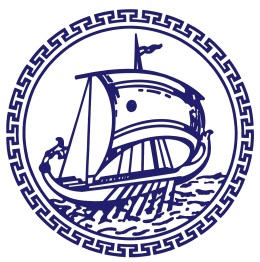 NEA ΑΙΤΗΣΗ ΕΓΓΡΑΦΗΣ/ΑΝΑΝΕΩΣΗΣ ΑΘΛΗΤΗ ΤΡΙΓΩΝΟΥ /ΑΝΟΙΚΤΗΣ ΘΑΛΑΣΣΑΣΝα συμπληρωθούν όλα τα στοιχεία και όπου υπάρχει και στα Αγγλικά
ΕΠΩΝΥΜΟ 	(Ελληνικά)	 	(Αγγλικά)ΟΝΟΜΑ 	 (Ελληνικά)	 	 (Αγγλικά)ΟΝΟΜΑ ΠΑΤΕΡΑ 	 (Ελληνικά)	 	(Αγγλικά)ΟΝΟΜΑ ΜΗΤΕΡΑΣ 	 ΗΜ/ΝΙΑ ΓΕΝΝΗΣΗΣ 	ΤΟΠΟΣ ΓΕΝΝΗΣΗΣ 	ΕΘΝΙΚΟΤΗΤΑ 	(Ελληνικά) ΥΠΗΚΟΟΤΗΤΑ 	(Ελληνικά) 	 	(Αγγλικά)      	 	 (Αγγλικά)ΑΡΙΘ. ΤΑΥΤΌΤΗΤΑΣ / ΔΙΑΒΑΤΗΡΙΟΥ 	         AMKA	ΣΤΟΙΧΕΙΑ ΔΙΕΥΘΥΝΣΗΣ ΟΔΟΣ	ΑΡΙΘΜΟΣ	ΤΚ.	ΠΟΛΗ	Email 	ΣΩΜΑΤΕΙΟ ΕΓΓΡΑΦΗΣ/ΜΕΤΕΓΓΡΑΦΗΣ	 (Ελληνικά)	 (Αγγλικά)ΣΩΜΑΤΕΙΟ ΠΟΥ ΑΝΗΚΑ ΜΕΧΡΙ ΣΗΜΕΡΑ	 (Ελληνικά)	(Αγγλικά)Τόπος 	Ημερομηνία	20	Υπογραφή ΑιτούντοςΑΠΑΡΑΙΤΗΤΗ Η ΣΥΜΠΛΗΡΩΣΗ ΤΩΝ ΠΙΟ ΚΑΤΩΟ/Η _________________________________________________________________που ασκώ τη γονική μέριμνα του/της _____________________________________________________________________________________συγκατατίθεμαι να εγγραφεί ο/η αθλητή/τριας στον Όμιλο ______________________________________________________________________________________δηλώνω ότι έχω την πλήρη ευθύνη για την συμμετοχή του/της αθλητή/τριας σε αγώνες, προπονήσεις και προπονητικά camp που διοργανώνει ο Ομιλος και η Ελληνική Ιστιοπλοϊκή Ομοσπονδία και δηλώνω ότι δεν έχει εκδοθεί δελτίο της Ε.Ι.Ο. από άλλο Όμιλο.Με την παρούσα μου παρέχω τη ρητή και ανεπιφύλακτη συγκατάθεσή μου για τη διακράτηση και επεξεργασία των προσωπικών δεδομένων εμού (και του ανηλίκου τέκνου μου _____________________________________________________________________________)*όπως ενδεικτικά : ονοματεπώνυμο, διεύθυνση, επάγγελμα, αριθμούς δελτίων κλπ στοιχεία αστ. ταυτότητας, φορολογικών και ασφαλιστικών μητρώων κλπ με σκοπό να χρησιμοποιηθούν από το φορέα σας και το εντεταλμένο προς τούτο  προσωπικό του στα πλαίσια των καταστατικών σκοπών σας και της  αθλητικής σας δραστηριότητας και υπό τους όρους που προβλέπει ο υπ΄αριθ. 679/2016 Καν.ΕΕ, όπως ισχύει.Ο Δηλών___________________________* η παρένθεση αφορά μόνον τις περιπτώσεις δήλωσης γονέα-ασκούντος τη γονική μέριμνα για λογαριασμό ανηλίκου πχ επί δελτίων αθλητικής ιδιότητας, αιτήσεις μεταγραφής κλπ διαδικασίες και ενέργειες που αφορούν σε ανήλικους αθλητές ή καταρτιζόμενους σε σχολές εκμάθησης αθλημάτων σωματείουΌμιλοςΑριθμός Μητρώου ΟμίλουΒεβαιώνεται υπεύθυνα η ταυτότητα του αιτούντος, το γνήσιο της υπογραφής αυτού και ότι γνωρίζει κολύμβησηΟ  ΓΕΝΙΚΌΣ ΓΡΑΜΜΑΤΕΑΣΥΠΟΓΡΑΦΗ ΚΑΙ ΣΦΡΑΓΙΔΑ ΣΩΜΑΤΕΙΟΥΒεβαιώνεται υπεύθυνα η ταυτότητα του αιτούντος, το γνήσιο της υπογραφής αυτού και ότι γνωρίζει κολύμβησηΟ  ΓΕΝΙΚΌΣ ΓΡΑΜΜΑΤΕΑΣΥΠΟΓΡΑΦΗ ΚΑΙ ΣΦΡΑΓΙΔΑ ΣΩΜΑΤΕΙΟΥΙΑΤΡΙΚΕΣ ΕΞΕΤΑΣΕΙΣ
Ημερομηνία 	Ο ΙατρόςΙΑΤΡΙΚΕΣ ΕΞΕΤΑΣΕΙΣΓνωμάτευση 	Ο Ιατρός